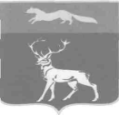 О внесении изменений в постановление администрации муниципального образования Бузулукский район Оренбургской области от 26.01.2018г. №45-п «Об утверждении муниципальной программы «Поддержка и развитие казачьих обществ на территории муниципального образования Бузулукский район Оренбургской области на 2018-2020 годы»    В соответствии с пунктом 3 плана мероприятий по реализации в 2015-2017 годах Стратегии развития государственной политики Российской Федерации в отношении российского казачества до 2020 года на территории Оренбургской области, утвержденного распоряжением Губернатора Оренбургской области от 30.03.2015 87-р,  постановлением администрации муниципального образования Бузулукский район Оренбургской области от 07.02.2014 №145-п «Об утверждении Порядка разработки, реализации и оценке эффективности муниципальных программ Бузулукского района», в целях содействия становлению и развитию казачьих обществ в Оренбургской области, на основании статьи 24 Устава муниципального образования Бузулукский район                                    П О С Т А Н О В Л Я Ю :Внести в постановление администрации муниципального образования Бузулукский район Оренбургской области от 26.01.2018г. №45-п «Об утверждении муниципальной программы «Поддержка и развитие казачьих обществ на территории муниципального образования Бузулукский район Оренбургской области на 2018-2020 годы», следующие изменения :Наименование постановления администрации муниципального образования Бузулукский район Оренбургской области от 26.01.2018г. №45-пизложив в следующей редакции: «Об утверждении муниципальной программы «Поддержка и развитие казачьих обществ на территории муниципального образования Бузулукский район Оренбургской области».Приложение к постановлению администрации муниципального образования Бузулукский район Оренбургской области от 26.01.2018г. №45-п «Об утверждении муниципальной программы «Поддержка и развитие казачьих обществ на территории муниципального образования Бузулукский район Оренбургской области на 2018-2020 годы», изложить в новой редакции согласно приложению к настоящему постановлению.2. Установить, что настоящее постановление вступает в силу после  его официального опубликования на правовом интернет-портале Бузулукского района (www.pp-bz.ru).3. Контроль за исполнением данного постановления возложить на заместителя главы администрации района - руководителя аппарата М.В.Елькину.Глава района                                                                                     Н.А. БантюковРазослано: в дело, прокуратуре, М.В.Елькиной, отделу образования администрации района, Елшанскому хуторскому казачьему войску, отделу культуры, отделу имущественных отношений, отделу по делам ГО и ЧС администрации района, управлению природных ресурсов администрации района, Счетной палате Бузулукского района, финансовому отделу, отделу экономики, администрациям  сельских поселений.                                                            Приложение  	к постановлению администрации                     района от 17.12.2018 № 1519-пМуниципальная программа«Поддержка и развитие казачьих обществ на территории муниципального образования Бузулукский район Оренбургской области»(далее - Программа)Списоксокращений, используемых в Программе:ГОЧС - территориальные подразделения Главного управления МЧС России по Оренбургской области;СМИ - средства массовой информации.Паспорт ПрограммыНаименование программы	- муниципальная программа  «Поддержка и развитие казачьих обществ на территории муниципального образования
Бузулукский район Оренбургской области»Подпрограммы	 - отсутствуютОтветственный исполнитель Программы 	- администрация муниципального образования Бузулукский район Оренбургской области, организационный отделСоисполнитель Программы	- отдел образования Бузулукского района, отдел по делам молодежи, спорту и туризму администрации района, отдел культуры администрации района, отдел по делам ГО и ЧС администрации района, отдел экономики администрации района, отдел имущественных отношений администрации района, управление природных ресурсов администрации района, управление сельского хозяйства администрации района, казачьи общества, МКУ «УЭи МТО»Цель Программы	-	реализация мероприятий по поддержке и развитию оренбургского казачества на территории муниципального образования Бузулукский район Оренбургской областиЗадачи Программы 	- духовно-нравственное, военно-патриотическое и спортивное воспитание казачьей молодежи, возрождение и сохранение традиционных образа жизни, форм хозяйствования и самобытной культуры российского казачества, принципов общегражданского патриотизма, верного служения Отечеству.Показатели (индикаторы)Программы 	- количество мероприятий гражданско-патриотической направленности с участием казаков, проведенных в муниципальном образовании Бузулукский район Оренбургской области; число участников спортивно-массовых мероприятий с участием членов казачьих обществСроки реализации Программы	- 2018-2024 годыОбъем бюджетных ассигнований Программы	- всего по Программе (прогноз) – 700,00 (тыс. руб.), в том числе: 2018 год – 100,00 тыс. руб.2019 год – 100,00 тыс.руб.,2020 год – 100, 00 тыс.руб.,2021 год – 100,00 тыс. руб.,2022 год – 100,00 тыс.руб.,2023 год – 100,00 тыс.руб.,2024 год – 100,00 тыс.руб.финансирование Программы предусмотрено за счет средств местного бюджетаОжидаемые результаты реализации Программы	- увеличение количества мероприятий гражданско-патриотической направленности с участием казаков, проведенных в муниципальном образовании Бузулукский район Оренбургской области;- увеличение числа участников спортивномассовых мероприятий с участием членов казачьих обществХарактеристика проблемыВ последние годы приняты нормативные правовые акты, регламентирующие вопросы государственной и иной службы казачества, а также развития государственной политики в отношении российского казачества на долгосрочную перспективу. Одним из таких нормативных правовых актов является Стратегия развития государственной политики Российской Федерации в отношении российского казачества до 2020 года, утвержденная Президентом Российской Федерации 15 сентября 2012 года № Пр-2789. Определены статус казачества в социально-политической системе российского общества, его взаимодействие с органами государственной власти и местного самоуправления.Поддержка и развитие деятельности казачества на территории муниципального образования Бузулукский район Оренбургской области включает в себя мероприятия по привлечению членов казачьих обществ к несению муниципальной и иной службы, военно-патриотическому воспитанию молодежи, возрождению духовной культуры российского казачества.В настоящее время на территории муниципального образования Бузулукский район Оренбургской области созданы и осуществляют свою деятельность казачьи общества, входящие в Оренбургское отдельское казачье общество «Первый отдел Оренбургского казачьего войска», которое входит в состав Оренбургского войскового казачьего общества.В то же время в Оренбургской области действуют казачьи общественные организации, не входящие в состав Оренбургского войскового казачьего общества.Накоплен положительный опыт совместной деятельности администрации муниципального образования Бузулукский район Оренбургской области и Елшанского хуторского казачьего общества по вопросам сохранения историко-культурных традиций и обычаев оренбургского казачества, выполнения казаками обязательств по несению муниципальной и иной службы, включая оказание содействия правоохранительным органам в охране общественного порядка, осуществление природоохранных мероприятий, патриотического воспитания не только молодежи, но и всех категорий населения. В работе активно принимают участие органы местного самоуправления сельских поселений, ветеранские и общественные организации, представители СМИ. Программно-целевой метод реализации запланированных мероприятий позволит придать процессу возрождения и становления казачества на территории муниципального образования Бузулукский район Оренбургской области устойчивый, целенаправленный характер, более активно привлекать членов казачьих обществ к участию в решении социально значимых задач, стоящих перед муниципальным образованием Бузулукский район Оренбургской области, по военно-патриотическому воспитанию подрастающего поколения, возрождению традиционной культуры казачества.Выполнение мероприятий Программы будет содействовать реализации гражданских, экономических, социальных прав и свобод членов казачьих обществ, популяризации традиций оренбургского казачества, развитию и консолидации оренбургского казачества и укреплению авторитета казачества у населения, осуществлению оздоровительной и спортивной работы, а также иной деятельности, предусмотренной законодательством Российской Федерации и Оренбургской области.2. Основные цели, задачи, срок реализации ПрограммыЦелью Программы является реализация мероприятий по поддержке и развитию оренбургского казачества на территории муниципального образования Бузулукский район Оренбургской области.Достижение цели предполагается посредством решения следующих задач:духовно-нравственное, военно-патриотическое и спортивное воспитание казачьей молодежи, возрождение и сохранение традиционных образа жизни, форм хозяйствования и самобытной культуры российского казачества, принципов общегражданского патриотизма, верного служения Отечеству.Срок реализация Программы - 2018-2024 годы, этапы не выделяются.3. Перечень программных мероприятийПеречень основных мероприятий приведен в приложении № 1 к Программе.4. Описание программных мероприятийОсновное мероприятие 1 «Совершенствование системы военно-патриотического, духовно-нравственного и физического воспитания казаков»:организация семинаров по вопросам духовно-нравственного и военно-патриотического воспитания на основе культурно-исторических традиций российского казачества;участие в областных и всероссийских мероприятиях патриотической направленности;подготовка команды и организация ее участия в областном этапе Всероссийской военно-спортивной игры «Казачий сполох».Основное мероприятие 2  «Культурно-просветительские мероприятия по вопросам сохранения и развития традиционной казачьей культуры»:организация и проведение семинаров, круглых столов на тему: «Традиционная казачья культура», «История оренбургского и российского казачества»;проведение викторин и конкурсов, посвященных памятным датам в истории оренбургского и российского казачества;поддержка учреждений культуры и искусства, сохраняющих культурное наследие российского казачества, посредством приобретения имущества, концертных костюмов, музыкальных инструментов;организация и проведение районного фестиваля казачьей культуры; создание музеев казачьей культуры, в том числе в образовательных организациях;проведение экскурсий в музеях казачьей культуры, православных храмах, мечетях, исторически памятных местах, связанных с жизнью, бытом и героическим прошлым оренбургского казачества.Основное мероприятие 4 «Информационное обеспечение деятельности казачьих обществ на территории муниципального образования Бузулукский район Оренбургской области»:подготовка и размещение информации о деятельности казачьих обществ на официальном сайте муниципального образования Бузулукский район Оренбургской области;подготовка и публикация материалов о деятельности казачьих обществ в местной газете;подготовка и тиражирование материалов по истории казачества.Ожидаемые результаты реализации Программы	Измеряемые количественные и/или качественные значения целевых показателей (индикаторов) Программы, позволяющие оценить решение поставленных задач, ход и итоги реализации Программы, в том числе по годам реализации, представлены в приложении № 2 к Программе.Ресурсное обеспечение ПрограммыРесурсное обеспечение Программы состоит из совокупности прогнозного ресурсного обеспечения программных мероприятий согласно приложению № 3, включая другие источники (при необходимости).7. Ожидаемый (планируемый) эффект от реализации ПрограммыЭффект от реализации программных мероприятий зависит от уровня достижения ожидаемых результатов	Оценка эффективности расходования средств, выделенных на реализацию Программы, будет производиться на основе ежегодного анализа достижения показателей результатов деятельности, установленных в программе.	Методика оценки эффективности реализации муниципальных программ в Бузулукском районе установлена порядком разработки, реализации и оценки эффективности муниципальных программ Бузулукского района, утвержденным постановлением администрации Бузулукского района 07 февраля 2014 года № 145-п.Приложение №1 к муниципальной программе «Поддержка и развитие казачьих обществ на территории муниципального образования Бузулукский район Оренбургской области»Перечень основных мероприятий программыПриложение №2 к муниципальной программе «Поддержка и развитие казачьих обществ на территории муниципального образования Бузулукский район Оренбургской областиСведения о составе и значениях целевых показателей (индикаторов) ПрограммыПриложение №3 к муниципальной программе «Поддержка и развитие казачьих обществ на территории муниципального образования Бузулукский район Оренбургской областиРесурсное обеспечение Программы за счет средств муниципального образования Бузулукский район Оренбургской области(тыс. рублей)АДМИНИСТРАЦИЯМУНИЦИПАЛЬНОГО ОБРАЗОВАНИЯБУЗУЛУКСКИЙ  РАЙОНОРЕНБУРГСКОЙ ОБЛАСТИ                  ПОСТАНОВЛЕНИЕ17.12.2018 № 1519-пг.  Бузулук№п/пНаименование основного мероприятияОтветственныйисполнитель,соисполнительОжидаемый непосредственный результат12341.«Культурно-просветительские мероприятия по вопросам сохранения и развития традиционной казачьей культуры», в том числе:Администрация муниципального образования Бузулукский район Оренбургской области, отдел культуры администрации района, отдел образования администрации района, казачье обществоУвеличение количества мероприятий гражданско-патриотической направленности с участием казаков, проведенных в муниципальном образовании Бузулукский район Оренбургской области1.Организация и проведение  семинаров, круглых столов по вопросам традиционной культуры и истории оренбургского и российского казачестваАдминистрация муниципального образования Бузулукский район Оренбургской области, отдел культуры администрации района, отдел образования администрации района, казачье обществоУвеличение количества мероприятий гражданско-патриотической направленности с участием казаков, проведенных в муниципальном образовании Бузулукский район Оренбургской области1.Организация участия взрослых творческих коллективов в фестивалях казачьей культурыотдел культуры администрации района, казачье обществоУвеличение количества  мероприятий гражданско-патриотической направленности с участием казаков, проведенных в муниципальном образовании Бузулукский район Оренбургской области1.Проведение экскурсий в музеях казачьей культуры, православных храмах, исторических памятных местах, связанных с жизнью и бытом, героическим прошлым оренбургского казачества отдел культуры администрации района, казачье обществоУвеличение количества мероприятий гражданско-патриотической направленности с участием казаков, проведенных в муниципальном образовании Бузулукский район Оренбургской области2.«Информационное обеспечение деятельности казачьих обществ на территории муниципального образования Бузулукский район Оренбургской области», в том числе:отдел по связям с общественностью МКУ Бузулукского района «УЭ и МТО», казачье обществоУвеличение количества видов деятельности (службы), к выполнению (несению) которой привлекаются члены казачьих обществ2.подготовка и размещение информации о деятельности казачьих обществ на официальном сайте муниципального образования Бузулукский район Оренбургской областиведущий менеджер по связям с общественностью МКУ Бузулукского района «УЭ и МТО», казачье общество Увеличение количества видов деятельности (службы), к выполнению (несению) которой привлекаются члены казачьих обществ2.Подготовка и публикация материалов о деятельности казачьих обществ в местной газетеведущий менеджер по связям с общественностью МКУ Бузулукского района «УЭ и МТО», казачье обществоУвеличение количества видов деятельности (службы), к выполнению (несению) которой привлекаются члены казачьих обществ2.Подготовка материалов по истории казачестваведущий менеджер по связям с общественностью МКУ Бузулукского района «УЭ и МТО», казачье обществоУвеличение количества мероприятий гражданско-патриотической направленности с участием казаков, проведенных в муниципальном образовании Бузулукский район Оренбургской области№п/пНомер и наименование основного мероприятияОтветственный исполнительСрокСрокОжидаемый конечный результат (краткое описание)Последствия нереализации основного мероприятияСвязь с показателями программы№п/пНомер и наименование основного мероприятияОтветственный исполнительНачала реализацииОкончания реализацииОжидаемый конечный результат (краткое описание)Последствия нереализации основного мероприятияСвязь с показателями программы123456781.«Культурно-просветительские мероприятия по вопросам сохранения и развития традиционной казачьей культуры»Администрация муниципального образования Бузулукский район оренбургской области, отдел культуры администрации района, отдел образования администрации района, казачье общество20182024Поддержка самобытной культуры российского казачества и повышение его роли в воспитании подрастающего поколенияСнижение активности в возрождении и развитии традиционных образа жизни, форм хозяйствования и самобытной культуры российского казачества, принципов общегражданского патриотизмаЧисло участников спортивно-массовых мероприятий с участием членов казачьих обществ2.«Информационное обеспечение деятельности казачьих обществ на территории муниципального образования Бузулукский район Оренбургской области»Отдел  по связям с общественностью МКУ Бузулукского района «УЭ и МТО», казачье общество20182024Информационное обеспечение населения о проведенных мероприятиях, направленных на поддержку и развитие оренбургского казачества на территории муниципального образования Бузулукский район Оренбургской областиСнижение активности в возрождении и развитии традиционных образа жизни, форм хозяйствования и самобытной культуры российского казачества, общегражданского патриотизмаЧисло участников спортивно-массовых мероприятий с участием членов казачьих обществ №п/пНаименование показателя (индикатора)Единица измеренияЗначение целевых показателей (индикаторов)Значение целевых показателей (индикаторов)Значение целевых показателей (индикаторов)Значение целевых показателей (индикаторов)Значение целевых показателей (индикаторов)Значение целевых показателей (индикаторов)№п/пНаименование показателя (индикатора)Единица измерения2018 год2019 год2020 год2021 год2022 год2023 год2024 год123456789101.Количество казачьих мероприятий гражданско-патриотической направленности, проведенных в муниципальном образовании Бузулукский район Оренбургской областиКоличество мероприятий 11122232.Число участников спортивно-массовых мероприятий с участием членов казачьих обществКоличество человек25252527273030№ п/пСтатусНаименование Программы, основного мероприятия ПрограммыГлавный распорядитель бюджетных средств (ГРБС) (ответственный исполнитель, соисполнитель, участник)Код бюджетной классификацииКод бюджетной классификацииКод бюджетной классификацииОбъем бюджетных ассигнований (тыс.руб.)Объем бюджетных ассигнований (тыс.руб.)Объем бюджетных ассигнований (тыс.руб.)Объем бюджетных ассигнований (тыс.руб.)Объем бюджетных ассигнований (тыс.руб.)Объем бюджетных ассигнований (тыс.руб.)Объем бюджетных ассигнований (тыс.руб.)№ п/пСтатусНаименование Программы, основного мероприятия ПрограммыГлавный распорядитель бюджетных средств (ГРБС) (ответственный исполнитель, соисполнитель, участник)ГРБСРзПрЦРС2018 год2019 год2020 год2021 год2022 год2023 год2024 год1234567891011121314Муниципальная программа«Поддержка и развитие казачьих обществ на территории муниципального образования Бузулукский район Оренбургской области»Ответственный исполнитель Программы: администрация муниципального образования Бузулукский район Оренбургской области всего, в том числе:100,00100,00100,00100,00100,00100,00100,002.Основное мероприятие 1«Совершенствование системы гражданско-патриотического, духовно-нравственного и физического воспитания казачьей молодежи»ответственный исполнитель: администрация муниципального образования Бузулукский район Оренбургской области, организационный отдел; участники: отдел образования администрации района, отдел по делам молодежи, спорту и туризму администрации района10,0010,0010,0010,0010,0010,0010,003.Основное мероприятие 2«Культурно-просветительские мероприятия по вопросам сохранения и развития традиционной казачьей культуры»ответственный исполнитель: администрация муниципального образования Бузулукский район Оренбургской области, организационный отдел;участники: отдел образования администрации района, отдел культуры администрации района85,0085,0085,0085,0085,0085,0085,004.Основное мероприятие 3«Информационное обеспечение деятельности казачьих обществ на территории муниципального образования Бузулукский район Оренбургской области»ответственный исполнитель: администрация муниципального образования Бузулукский район Оренбургской области, организационный отдел;участники: ведущий менеджер по связям с общественностью МКУ Бузулукского района «УЭ и МТО»5,005,005,005,005,005,005,00